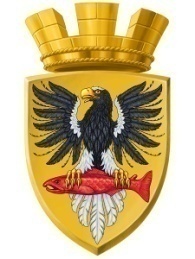                           Р О С С И Й С К А Я   Ф Е Д Е Р А Ц И ЯКАМЧАТСКИЙ КРАЙП О С Т А Н О В Л Е Н И ЕАДМИНИСТРАЦИИ ЕЛИЗОВСКОГО ГОРОДСКОГО ПОСЕЛЕНИЯот        04.  03.  2014					№  166-п             г. ЕлизовоВ соответствии со ст.ст. 8,36,37 Градостроительного кодекса Российской Федерации, ст.14 Федерального закона от 06.10.2003 № 131-ФЗ «Об общих принципах организации местного самоуправления в Российской Федерации», п.14 ч.2 ст.7 Федерального закона от 24.07.2007 № 221-ФЗ «О государственном кадастре недвижимости»,  Правилами землепользования и застройки Елизовского городского поселения, принятых Решением Собрания депутатов Елизовского городского поселения от 07.09.2011 № 126 (с изменениями от 20.02.2014 № 595), на основании заявления Управления архитектуры, градостроительства, земельных отношений и природопользования  администрации  Елизовского муниципального района от 18.02.2014ПОСТАНОВЛЯЮ1. Установить для земельного участка с кадастровым номером 41:05:0101001:8965, площадью 510 кв.м., местоположением:  Камчатский край, р-н Елизовский, г. Елизово,  расположенного в  территориальной  зоне общественного назначения  (ОДЗ 2), вид разрешенного использования -  «объекты социально-бытового назначения».2. Направить данное постановление в филиал ФГБУ «ФКП Росреестра» по Камчатскому краю для внесения в государственный кадастр недвижимости сведений по  разрешенному использованию земельного участка с кадастровым номером 41:05:0101001:8965.3. Управлению делами администрации Елизовского городского поселения  (Т.С. Назаренко)  разместить  настоящее постановление на официальном сайте администрации Елизовского городского поселения  в сети «Интернет».4. Контроль за реализацией настоящего постановления возложить на заместителя Главы администрации Елизовского городского поселения В.И. Авдошенко.Глава администрацииЕлизовского городского поселения                                                             Л.Н. ШеметоваОб  установлении вида разрешенного использования земельного участка с кадастровым номером  41:05:0101001:8965 